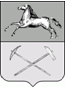 РОССИЙСКАЯ ФЕДЕРАЦИЯКемеровская областьПрокопьевский городской округПРОКОПЬЕВСКИЙ ГОРОДСКОЙ СОВЕТ НАРОДНЫХ ДЕПУТАТОВ5-го созыва(тридцать третья сессия)РЕШЕНИЕ № 260от   30. 10. 2015принято Прокопьевским городскимСоветом народных депутатов30.10.2015О внесении изменений в решение Прокопьевскогогородского Совета народных депутатов от 25.11.2011 № 760 «Об утверждении Положения о контрольно-счетной палате Прокопьевского городского округа»В соответствии с Федеральным законом от 06.10.2003 №131-ФЗ «Об общих принципах организации местного самоуправления в Российской Федерации», Федеральным законом от 07.02.2011№ 6-ФЗ «Об общих принципах организации и деятельности контрольно-счетных органов субъектовРоссийской Федерации и муниципальных образований», Законом Кемеровской области от 29.09.2011 
№ 96-ОЗ «Об отдельных вопросах организации и деятельности контрольно-счетных органов муниципальных образований Кемеровской области»,Прокопьевский городской Совет народных депутатовРешил:Внести следующие изменения в Положение о контрольно-счетной палате Прокопьевского городского округа, утверждённого решением Прокопьевскогогородского Совета народных депутатов от 25.11.2011 № 760 «Об утверждении Положения о контрольно-счетной палате Прокопьевского городскогоокруга»(в ред. решений Прокопьевского городского Совета народных депутатов от 27.04.2012 № 847, от 24.09.2015 № 246):часть 3 статьи 8 Положения изложить в новой редакции следующего содержания:«3. Предложения о кандидатурах на должность председателя контрольно-счетной палаты вносятся в сроки, установленные Регламентом Прокопьевского городского Совета народных депутатов для внесения правовых актов, в письменном виде с указанием сведений о наличии высшего образования и опыта работы в области государственного, муниципального управления, государственного, муниципального контроля (аудита), экономики, финансов, юриспруденции.Список на обсуждение кандидатур на должность председателя контрольно-счетной палаты формируется в алфавитном порядке. Кандидатура, выдвинутая для назначения на должность председателя контрольно-счетной палаты, имеет право заявить о самоотводе. Заявление о самоотводе принимается без обсуждения и голосования.По всем кандидатурам, давшим согласие баллотироваться на должность председателя контрольно-счетной палаты, проводится обсуждение, в ходе которого они выступают и отвечают на вопросы депутатов городского Совета, главы города и иных лиц, присутствующих на заседании. В обязательном порядке слово предоставляется инициатору (представителю инициаторов) выдвижения кандидатуры на должность председателя контрольно-счетной палаты. Слово для выступления дается кандидатам в порядке очередности, предусмотренной списком на обсуждение кандидатур.Председатель контрольно-счетной палаты назначается тайным голосованием и считается назначенным на должность председателя контрольно-счетной палаты, если в результате голосования он получил более половины голосов от установленной численности депутатов городского Совета.В том случае, если на должность председателя контрольно-счетной палаты было выдвинуто более двух кандидатур и ни одна из них не получила необходимого числа голосов, проводится второй тур тайного голосования по двум кандидатурам, получившим наибольшее число голосов.Если по итогам голосования в первом или во втором турах голосования ни один кандидат не набрал требуемого числа голосов, назначение председателя контрольно-счетной палаты переносится на следующее заседание городского Совета с выдвижением кандидатур и их обсуждением в порядке, установленном Регламентом городского Совета. При повторном назначении возможно выдвижение прежних кандидатур, но не более двух раз.Результаты голосования по вопросу назначения на должность председателя контрольно-счетной палаты оформляются решением городского Совета. Дополнительного голосования о принятии такого решения не требуется.В части 1. статьи 17 Положения слова «органы городского самоуправления» заменить словами: «органы местного самоуправления»;В части 2.1. статьи 21 Положения слова «органов городского самоуправления» заменить словами «органов местного самоуправления».Настоящее решение подлежит официальному опубликованию в средствах массовой информации и вступает в силу с момента его опубликования.3. Контроль за исполнением данного решения возложить на комитет Прокопьевского городского Совета народных депутатов по вопросам бюджета, налоговой политики и финансов (А.П. Булгак).Председатель Прокопьевскогогородского Совета народных депутатов						               Н. А. БурдинаГлавагорода Прокопьевска								       В. А. Гаранин« 30 »  октября 2015(дата подписания)